Schools referral form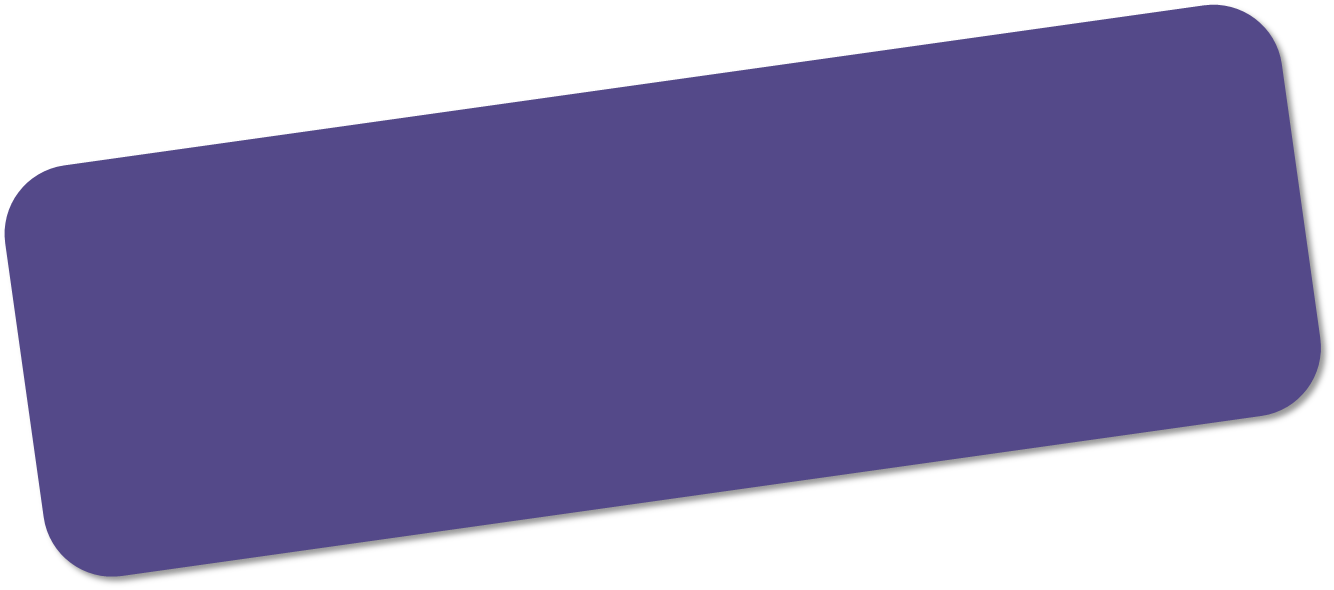 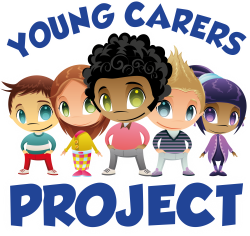 young carersIn line with GDPR Harrow Young Carers is unable to accept referrals without parental or guardian consent as information contained here within is classed as identifiable personal data. As such any referrals sent to us which do not have the above consent section completed will be deleted and or destroyed. We are unable to offer any out of school support such as activities, trips, study clubs to young carers who are not registered and do not have parental/ guardian consent. If a parent or guardian wishes to find out more about us before giving consent they can visit our website; www.harrowcarers.org or contact us on 020 8868 5224 and ask to speak with the young carers team. Harrow Young Carers will never disclose any personal information we hold to any third party without expressed consent for its release or unless required to do so by law. The information provided here will be used solely for the purposed of supporting the young carer and their family and contacting them about support options available from Harrow Carers.(FOR OFFICE USE)Referrers Details…Referrers Details…Referrers Details…Referrers Details…Referrers Details…NamePositionContact NumberEmailDate of referralSchool Referring Young Carer Details…Young Carer Details…Young Carer Details…Young Carer Details…Young Carer Details…First NameSurnameAddressBoroughPostcodeTelephoneMobile EmailDate of BirthAge nowGenderSchoolEthnicityReligion / FaithAny Disabilities or conditions Any Disabilities or conditions Parent/Guardian Details… Parent/Guardian Details… Parent/Guardian Details… Parent/Guardian Details… Parent/Guardian Details… NameRelationships to Young CarerTelephoneMobile     Dependants Details –  The Person Being Cared For .    Dependants Details –  The Person Being Cared For .    Dependants Details –  The Person Being Cared For .    Dependants Details –  The Person Being Cared For .    Dependants Details –  The Person Being Cared For .    Dependants Details –  The Person Being Cared For .    Dependants Details –  The Person Being Cared For .    Dependants Details –  The Person Being Cared For .    Dependants Details –  The Person Being Cared For .    Dependants Details –  The Person Being Cared For .    Dependants Details –  The Person Being Cared For .    Dependants Details –  The Person Being Cared For .    Dependants Details –  The Person Being Cared For .    Dependants Details –  The Person Being Cared For .    Dependants Details –  The Person Being Cared For .Title:Forename(s):Forename(s):Surname:Surname:Surname:Surname:Surname:Address:Postcode:Contact No:Contact No:Contact No:Gender D.O.BD.O.BEthnicityEthnicityEthnicityGP Surgery Relationship to Carer /CarersRelationship to Carer /CarersRelationship to Carer /CarersRelationship to Carer /CarersRelationship to Carer /CarersRelationship to Carer /CarersRelationship to Carer /CarersDisability / IllnessMobility or Physical DisabilityLearning DisabilityMobility or Physical DisabilityLearning DisabilityMobility or Physical DisabilityLearning DisabilityMobility or Physical DisabilityLearning DisabilityMobility or Physical DisabilityLearning DisabilityMobility or Physical DisabilityLearning DisabilityMental HealthAddictionMental HealthAddictionMental HealthAddictionMental HealthAddictionMental HealthAddictionMental HealthAddictionChronic ConditionElderlyChronic ConditionElderlyDetails Parental Consent Parental Consent Parental Consent Parental Consent Parental Consent Parental Consent Is the Parent or Guardian aware of this referral? Is the Parent or Guardian aware of this referral? Is the Parent or Guardian aware of this referral? Is the Parent or Guardian aware of this referral? Is the Parent or Guardian aware of this referral? Is the Parent or Guardian aware of this referral? Is the Parent or Guardian aware of this referral? Is the Parent or Guardian aware of this referral? Is the Parent or Guardian aware of this referral? Yes  No No No Do you have consent from the Parent or Guardian for their Child to be referred to Harrow Young Carers and engage in support? Do you have consent from the Parent or Guardian for their Child to be referred to Harrow Young Carers and engage in support? Do you have consent from the Parent or Guardian for their Child to be referred to Harrow Young Carers and engage in support? Do you have consent from the Parent or Guardian for their Child to be referred to Harrow Young Carers and engage in support? Do you have consent from the Parent or Guardian for their Child to be referred to Harrow Young Carers and engage in support? Do you have consent from the Parent or Guardian for their Child to be referred to Harrow Young Carers and engage in support? Do you have consent from the Parent or Guardian for their Child to be referred to Harrow Young Carers and engage in support? Do you have consent from the Parent or Guardian for their Child to be referred to Harrow Young Carers and engage in support? Do you have consent from the Parent or Guardian for their Child to be referred to Harrow Young Carers and engage in support? Yes No No No Consent Given By:Consent Given By:Consent Given By:DateConsent Gained By (staff members name) Consent Gained By (staff members name) Consent Gained By (staff members name) Consent Gained By (staff members name) Consent Gained By (staff members name) Consent obtained: Consent obtained: In Person   In Person   In Person   Over Phone    Over Phone    In writing / Email   In writing / Email   In writing / Email   In writing / Email   Is all information complete? YES NOParental Guardian Consent Given? YESNOIn Borough of Harrow? YESNOConfirmation Letter Sent YESNO